.Note: This dance can be danced side by side with Move EZ.I just changed a few steps to make it AB. Does not need to be split floor.Dance begins after 32 cts on vocals.  No tags or restarts. WooHoo!V step, step point, step turn 1/4 point.Pivot over left 1/2 turn, Stomp forward right left right, rock left forward  recover. Left rock recover, step left back, hitch right up.Let's dance!Move AB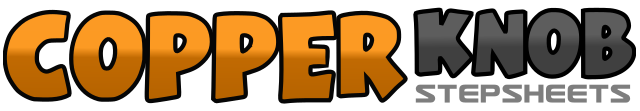 .......Count:16Wall:4Level:Absolute Beginner.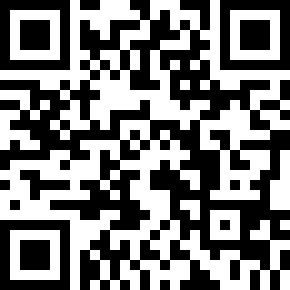 Choreographer:Mitzi Day (USA) - April 2018Mitzi Day (USA) - April 2018Mitzi Day (USA) - April 2018Mitzi Day (USA) - April 2018Mitzi Day (USA) - April 2018.Music:Move - Luke BryanMove - Luke BryanMove - Luke BryanMove - Luke BryanMove - Luke Bryan........1-2-3-4Step right diagonal forward.  Step left diagonal forward.  Step right back to center. Step left beside right.5-6Step forward right. (5) Point left toe to side. (6)7-8Step forward left and turn 1/4 to 9:00 (7) Point right toe to right side (8)1-2Step right foot forward and turn 1/2 over left shifting weight to left facing 3:00.3&4Stomp foot right left right moving forward.(3:00)5-6Step left forward then recover to right foot.7-8Step left back, raise right knee up with a hitch 3:00